УПРАВЛЕНИЕ ОБРАЗОВАНИЯ АДМИНИСТРАЦИИМУНИЦИПАЛЬНОГО РАЙОНА «КОРТКЕРОССКИЙ»ПРИКАЗ 10 марта 2022 года                                                                                № ОД – 02/100322Об участии в реализации проекта по организации методической поддержки общеобразовательных организаций, имеющих низкие образовательные результаты на территории Корткеросского района (500+)Во исполнение приказов Министерства образования, науки и молодежной политики республики Коми от 01.02.2022 г. №68 «О реализации проекта по организации методической поддержки общеобразовательных организаций, имеющих низкие образовательные результаты обучающихся, на территории Республики Коми (500+)», от 09.03.2022 г.  №177 «Об утверждении «дорожной карты» реализации проекта по организации методической поддержки общеобразовательных организаций, имеющих низкие образовательные результаты обучающихся, на территории Республики Коми (500+)» в целях организации участия муниципальных образовательных организаций в проекте адресной методической помощи500+ ФГБУ «Федеральный институт оценки качества образования» в 2022 годуПРИКАЗЫВАЮ:Организовать в период с февраля по декабрь 2022 года работу по участию в проекте по организации методической поддержки общеобразовательных организаций, имеющих низкие образовательные результаты обучающихся, на территории Республики Коми (500+) (далее -Проект), муниципальных общеобразовательных организаций: МОУ «СОШ» с.Нившера, МОУ «СОШ» с. Приозерный в качестве участников проекта, МОУ «СОШ» с. Керес, МОУ «СОШ» п.Аджером в качестве школы-куратора участников проекта.Руководителям МОУ «СОШ» п. Приозерный Лобановой Е.Н. и МОУ «СОШ» с.Нившера (Королевой Л.А.):обеспечить качественную реализацию и участие в мероприятиях «дорожной карты» Проекта, утвержденной приказом Министерства просвещения, науки и молодежной политики Республики Коми в части касающейся;обеспечить взаимодействие по разработке документов и материалов в соответствии с методическими рекомендациями ФГБУ «Федеральный институт оценки качества образования», их расположение и подтверждение в электронной дорожной карте Проекта;обеспечить своевременное размещение материалов и документорв, подтверждающих реализацию программ по рисковым профилям в период реализации Проекта;создать раздел Проекта на официальном сайте школы в срок до 30.03.2022 г.  и обеспечить его ведение в период реализации Проекта.Кураторам МОУ «СОШ» п. Приозерный (Михайловой Т.Н.) и МОУ «СОШ» с. Нившера (Чуприной О.Н.):изучить рисковые профили МОУ «СОШ» п.Приозерный и МОУ «СОШ» с.Нившера посредством очно-заочного посещения школ и анализа документов в срок до 30.03.2022г.;оказать необходимую и своевременную методическую поддержку МОУ «СОШ» п.Приозерный и МОУ «СОШ» с.Нившера  по разработке документов и материалов, их  своевременное подтверждение в электронной дорожной карте Проекта в соответствии со сроками;оказать методическую помощь администрации и педагогам МОУ «СОШ» п. Приозерный и МОУ «СОШ» с. Нившера в преодолении выявленных рисков низкого качества образовательных результатов посредством проведения семинаров,  консультаций, организации наставничества, направления методических разработок в период реализации Проекта.Шрамм А.С., заведующему Управления образования администрации МР «Корткеросскитй», муниципальному координатору Проекта,  обеспечить:координацию работы и мониторинг выполнения МОУ М»СОШ» п. Приозерный и МОУ «СОШ» с. Нившера мероприятий «дорожной карты» Проекта, утвержденной приказом Министерства просвещения, науки и молодежной политики Республики Коми от 09.03.2022 г. №177 в части касающейся;мониторинг и помощь в решении возникающих в ходе реализации Проекта текущих проблем по взаимодействию МОУ «СОШ» п. приозерный, МОУ «СОШ» с. Нившера и   кураторов школ: Михайловой Т.Н. и Чуприной О.Н.;актуализацию муниципальной программы поддержки школ  с низкими результатами в связи с участием в Проекте;ведение раздела на официальном сайте Управления образования в период реализации Проекта;взаимодействие с региональным координатором по вопросам участия в Проекте.ИМК Управления образования (Шрамм А.С.) разработать и реализовать мероприятия по методической помощи МОУ С»СОШ» п.Приозерный и МОУ «СОШ» с. Нившера на основе рисковых профилей школ в срок до 31 марта 2022г.Контроль за исполнением данного приказа оставляю за собой.Начальник Управления образования                                                Н.В.Ярцева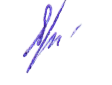 